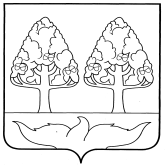 ОТДЕЛ ОБРАЗОВАНИЯ        АДМИНИСТРАЦИИ СТАНОВЛЯНСКОГО МУНИЦИПАЛЬНОГО РАЙОНА ЛИПЕЦКОЙ ОБЛАСТИПРИКАЗс.  СтановоеОб утверждении требований к организации и проведениюшкольного этапа всероссийской олимпиады школьников,заданий по каждому общеобразовательному предмету иорганизационно-технологической моделив 2020-2021 учебном году	В соответствии с Порядком проведения всероссийской олимпиады школьников (Приказ Министерства образования и науки Российской Федерации  от 18 ноября 2013 г. №1252 "Об утверждении Порядка проведения всероссийской олимпиады школьников»), с приказом Министерства образования и науки Российской Федерации от 17 марта 2015 г. №249 "О внесении изменений в Порядок проведения всероссийской олимпиады школьников, утвержденный приказом Министерства образования и науки Российской Федерации от 18 ноября 2013 г. №1252», с приказом Минобрнауки России от 17.12.2015 г №1488 и с целью организованного проведения школьного этапа всероссийской олимпиады школьников в 2020-2021 учебном году	ПРИКАЗЫВАЮ:1.      Утвердить:    1.1. требования  к организации и проведению школьного этапа Олимпиады по каждому общеобразовательному предмету, разработанные муниципальными предметно-методическими комиссиями;1.2.  тексты олимпиадных заданий школьного этапа Олимпиады по каждому общеобразовательному предмету, разработанные муниципальными предметно-методическими комиссиями;1.3. организационно-технологическую модель проведения школьного этапа всероссийской олимпиады школьников в 2020-2021 учебном году (Приложение).2.   Контроль за исполнением данного приказа возложить на главного специалиста-эксперта отдела образования Н.П. Девяткину.Начальник отдела образования                                                       В.А. ДякинаС приказом ознакомлена:                                                                 Н.П. ДевяткинаУТВЕРЖДАЮПредседатель организационного комитетапо проведению школьного этапавсероссийской олимпиады школьников2020-2021 учебного года       _________   В.А. ДякинаОрганизационно – технологическая модельпроведения школьного этапа всероссийской олимпиады школьниковна территории Становлянского района в 2020-2021 учебном году1. Общие положенияОрганизационно – технологическая модель проведения школьного этапа всероссийской олимпиады школьников на территории Становлянского района в 2019-2020 учебном году (далее – модель) составлена во исполнение Порядка проведения всероссийской олимпиады школьников (далее – Порядок), утвержденного приказом Минобрнауки РФ от 18.11.2013 № 1252, определяет условия организации и проведения школьного этапа всероссийской олимпиады школьников на территории Становлянского района в 2020-2021 учебном году (далее олимпиада), ее организационное, методическое обеспечение, порядок участия в олимпиаде и определения победителей и призеров.1.2. Организатором школьного этапа олимпиады является отдел образования администрации Становлянского муниципального района (далее – отдел).2. Проведение школьного этапа олимпиады2.1. Школьный этап олимпиады проводится с 01 октября по 01 ноября текущего года по заданиям, основанным на содержании образовательных программ общего образования с углублѐнным изучением общеобразовательных предметов 4-11 классов (далее - олимпиадные задания).2.2. Пунктами проведения олимпиады являются муниципальные общеобразовательные организации Становлянского района.2.3. На школьном этапе олимпиады по каждому общеобразовательному предмету на добровольной основе принимают индивидуальное участие обучающиеся 4-11 классов муниципальных общеобразовательных организаций, реализующих образовательные программы общего образования.2.4. Участники школьного этапа вправе выполнять олимпиадные задания, разработанные для более старших классов по отношению к тем, в которых они проходят обучение. В случае их прохождения на последующие этапы олимпиады, данные участники выполняют олимпиадные задания, разработанные для класса, который они выбрали на школьном этапе олимпиады.2.5. В пунктах проведения олимпиады вправе присутствовать представитель организатора олимпиады, оргкомитета и жюри олимпиады, а также граждане, аккредитованные в качестве общественных наблюдателей в порядке, установленном Минобрнауки России.2.6. До начала олимпиады по каждому общеобразовательному предмету представители организатора (ответственные за проведение олимпиады в  муниципальной общеобразовательной организации) проводят инструктаж участников олимпиады - информируют о продолжительности олимпиады, порядке подачи апелляций о несогласии с выставленными баллами, о случаях удаления с олимпиады, а также о времени и месте ознакомления с результатами олимпиады. По окончании проведения инструктажа ответственный уполномоченный за проведение олимпиады по предмету заполняет ведомость проведения инструктажа (Приложение 1).2.7. Во время проведения олимпиады участники олимпиады:2.7.1. Должны соблюдать Порядок проведения олимпиады, требования, утверждѐнные организатором олимпиады, к проведению школьного этапа олимпиады по каждому общеобразовательному предмету.2.7.2. Должны следовать указаниям организатора олимпиады по каждомуобщеобразовательному предмету, не вправе общаться друг с другом, свободно перемещаться по аудитории.2.7.3. Вправе иметь справочные материалы, средства связи и электронно-вычислительную технику, разрешѐнные к использованию во время проведения олимпиады, перечень которых определяется в требованиях к организации и проведению олимпиады по каждому общеобразовательному предмету.2.8. В случае нарушения участником олимпиады Порядка и (или) утверждѐнных требований к организации и проведению школьного этапа олимпиады по каждому общеобразовательному предмету, представитель организатора олимпиады вправе удалить данного участника олимпиады, составив акт об удалении участника олимпиады (Приложение 2).2.9. Участники олимпиады, которые были удалены, лишаются права дальнейшего участия в олимпиаде по данному общеобразовательному предмету в текущем году.2.10.  Организатор школьного этапа:- формирует оргкомитет школьного этапа олимпиады и утверждает его состав;- формирует жюри школьного этапа олимпиады по каждому общеобразовательному предмету и утверждает их составы;- формирует муниципальные предметно-методические комиссии по каждомуобщеобразовательному предмету и утверждает их составы;- утверждает требования к организации и проведению школьного этапа олимпиады по каждому общеобразовательному предмету, определяющие принципы составления олимпиадных заданий и формирования комплектов олимпиадных заданий, описание необходимого материально-технического обеспечения для выполнения олимпиадных заданий, перечень справочных материалов, средств связи и электронно-вычислительной техники, разрешенных к использованию во время проведения олимпиады, критерии и методики оценивания выполненных олимпиадных заданий, процедуру регистрации участников олимпиады, показ олимпиадных работ, а также рассмотрения апелляций участников олимпиады, а также тексты олимпиадных заданий;- обеспечивает хранение олимпиадных заданий по каждому общеобразовательному предмету для школьного этапа олимпиады, несѐт установленную законодательством Российской Федерации ответственность за их конфиденциальность;- заблаговременно информирует руководителей организаций, осуществляющих образовательную деятельность по образовательным программам основного общего и среднего общего образования, расположенных на территории Становлянского района, обучающихся и их родителей (законных представителей) о сроках и местах проведения школьного этапа олимпиады по каждому общеобразовательному предмету, а также о Порядке и утверждѐнных требованиях к организации и проведению школьного этапа олимпиады по каждому общеобразовательному предмету;- обеспечивает сбор и хранение заявлений родителей (законных представителей) обучающихся, заявивших о своѐм участии в олимпиаде, об ознакомлении с Порядком и о согласии на сбор, хранение, использование, распространение (передачу) и публикацию персональных данных своих несовершеннолетних детей, а также их олимпиадных работ, в том числе в информационно-телекоммуникационной сети «Интернет» (далее – сеть «Интернет»);- определяет квоты победителей и призѐров школьного этапа олимпиады по каждому общеобразовательному предмету;- утверждает результаты школьного этапа олимпиады по каждому общеобразовательному предмету (рейтинг победителей и рейтинг призѐров школьного этапа олимпиады) и публикует их на сайте отдела в сети «Интернет», в том числе протоколы жюри школьного этапа олимпиады по каждому общеобразовательному предмету утвержденные приказом начальника отдела образования, которые публикуются на сайтах общеобразовательных организаций.2.11. Состав оргкомитета формируется из специалистов отдела образования администрации Становлянского района, сотрудников муниципального бюджетного образовательного учреждения «Центра дополнительного образования детей» (далее МБОУ ДО «ЦДОД»), муниципального казенного учреждения "Центра ресурсного обеспечения муниципальных учреждений образования" (далее - МКУ ЦРОМУО), представителей муниципальных образовательных организаций Становлянского района.2.12. Оргкомитет школьного этапа олимпиады:- определяет организационно-технологическую модель проведения школьного этапа олимпиады;- обеспечивает организацию и проведение школьного этапа олимпиады в соответствии с Порядком, утверждѐнными организатором школьного этапа олимпиады требованиями к проведению школьного этапа олимпиады по каждому общеобразовательному предмету и утвержденной организационно – технологической моделью проведения школьного этапа всероссийской олимпиады школьников на территории Становлянского района в 2020-2021учебном году, действующими на момент проведения олимпиады санитарно-эпидемиологическими требованиями к условиям и организации обучения в организациях, осуществляющих образовательную деятельность по образовательным программам основного общего и среднего общего образования;- осуществляет кодирование (обезличивание) олимпиадных работ участников школьного этапа олимпиады;- несѐт ответственность за жизнь и здоровье участников олимпиады во время проведения школьного этапа олимпиады;- несет ответственность за своевременность и правильность данных о результатах школьного этапа олимпиады, публикуемых на сайтах отдела и общеобразовательных организаций в сети «Интернет»;- обеспечивает соблюдение рекомендаций Роспотребнадзора и Министерства просвещения РФ по работе ОУ в условиях профилактики и предотвращения распространения короновирусной инфекции и безопасность учащихся.2.13. Составы муниципальных предметно-методических комиссий олимпиады по каждому общеобразовательному предмету формируются из числа педагогических, научных, научно-педагогических работников.2.14. Муниципальные предметно-методические комиссии разрабатывают:- требования к организации и проведению школьного этапа олимпиады по каждому общеобразовательному предмету с учѐтом методических рекомендаций, сформированных Центральными предметно-методическими комиссиями олимпиады;- составляют олимпиадные задания и формируют их комплекты для школьного этапа олимпиады с учѐтом методических рекомендаций, разработанных Центральными предметно-методическими комиссиями олимпиады и требования к организации и проведению школьного этапа олимпиады по каждому общеобразовательному предмету, разработанными муниципальными предметно – методическими комиссиями;- обеспечивают конфиденциальность олимпиадных заданий для школьного этапа олимпиады на всех этапах их разработки, хранение олимпиадных заданий для школьного этапа олимпиады до их передачи организатору олимпиады.2.15. Жюри школьного этапа олимпиады:2.15.1. Принимает для оценивания закодированные (обезличенные) олимпиадные работы участников олимпиады.2.15.2. Оценивает выполненные олимпиадные задания в соответствии с утверждѐнными критериями оценивания выполненных олимпиадных заданий.2.15.3. Проводит с участниками олимпиады анализ олимпиадных заданий и их решений (приложение № 5).2.15.4. Осуществляет очно по запросу участника олимпиады показ выполненных им олимпиадных заданий.2.15.5. Представляет результаты олимпиады еѐ участникам.2.15.6. Рассматривает очно апелляции участников олимпиады с использованием видеофиксации.2.15.7. Определяет победителей и призѐров олимпиады на основании рейтинга по каждому общеобразовательному предмету.2.15.8. Представляет представителю организатора школьного этапа олимпиады в качестве ответственного за проведение Олимпиады в каждом пункте проведения олимпиады результаты олимпиады (протоколы) с последующей передачей организатору школьного этапа Олимпиады для дальнейшего утверждения.2.15.9. Составляет и представляет представителю организатора школьного этапа олимпиады в качестве ответственного за проведение Олимпиады пункта проведения олимпиады аналитический отчѐт о результатах выполнения олимпиадных заданий по каждому общеобразовательному предмету (Приложение 3).2.16. Аналитические отчеты о результатах выполнения олимпиадных заданий рассматриваются на совещаниях общеобразовательных организаций после завершения школьного этапа.2.17. Заявления родителей (законных представителей) обучающихся, заявивших о своѐм участии в олимпиаде, об ознакомлении с Порядком и о согласии на сбор, хранение, использование, распространение (передачу) и публикацию персональных данных своих несовершеннолетних детей, а также их олимпиадных работ, в том числе в информационно-телекоммуникационной сети «Интернет» (далее - сеть «Интернет»), протоколы хранятся в отделе образования.3. Порядок подачи и рассмотрения апелляций3.1.. В целях обеспечения права на объективное оценивание работы участники олимпиады вправе подать в письменной форме апелляцию о несогласии с выставленными баллами в жюри школьного этапа олимпиады.3.2.. Участник олимпиады перед подачей апелляции вправе убедиться в том, что его работа проверена и оценена в соответствии с установленными критериями и методикой оценивания выполненных олимпиадных заданий.3.3. Для рассмотрения апелляционных заявлений участников олимпиады создается апелляционная комиссия, которая формируется из числа членов жюри олимпиады.3.4. Состав апелляционной комиссии олимпиады (председатель, члены и секретарь) утверждается приказом начальника отдела образования администрации Становлянского района.3.5. Заявление на апелляцию подается участником олимпиады в письменном виде (форма произвольная) на имя руководителя пункта проведения олимпиады в день размещения на сайте отдела образования администрации Становлянского района и на сайте общеобразовательных организаций протоколов жюри школьного этапа олимпиады по предмету.3.6. Апелляция участника рассматривается в течение одного дня после подачи апелляции.3.7. При рассмотрении апелляции имеют право присутствовать участник олимпиады, подавший заявление и в качестве наблюдателя его сопровождающее лицо.3.8. Рассмотрение апелляции проводится в спокойной и доброжелательной обстановке. Участнику олимпиады, подавшему апелляцию, предоставляется возможность убедиться в том, что его работа проверена и оценена в соответствии с установленными требованиями. Черновики работ участников олимпиады не проверяются и не учитываются при оценивании.3.9. По результатам рассмотрения апелляции принимается одно из решений:- об отклонении апелляции и сохранении выставленных баллов;- об удовлетворении апелляции и выставлении других баллов.3.10. Система оценивания олимпиадных заданий не может быть предметом апелляции и пересмотру не подлежит.3.11. Решение апелляционной комиссии принимается простым большинством голосов. Председатель комиссии имеет право решающего голоса.3.12. Решение апелляционной комиссии является окончательным, пересмотру не подлежит.3.13. Итоги работы апелляционной комиссии оформляются протоколом (Приложение 4),подписывается всеми членами апелляционной комиссии.3.14. Протоколы проведения апелляции передаются председателю предметного жюри для внесения соответствующих изменений в отчетную документацию.3.15. Ответственным пункта проведения олимпиады протоколы с внесенными изменениями передаются организатору олимпиады для утверждения и размещения на сайте отдела образования.3.15. Письменные заявления об апелляциях участников олимпиады, протоколы проведения апелляции передаются секретарю оргкомитета олимпиады после завершения олимпиады.4.Определение победителей и призеров школьного этапа олимпиады4.1. Победителей и призёров определять в каждой общеобразовательной организации.4.2. Призёрами школьного этапа Олимпиады считать участников, если количество набранных ими баллов равно или превышает 50% от максимального количества баллов. Участника, набравшего наибольшее количество баллов, признать победителем школьного этапа Олимпиады.4.3. В случае, когда у участника, определяемого в качестве победителя или призера, оказывается количество баллов такое же, как и у следующих в итоговой таблице за ним, решение по данному участнику и всем участникам, имеющим с ним равное количество баллов, определяется следующим образом:все участники признаются победителями или призерами, если набранные ими баллы соответствуют п. 4.2. по каждому общеобразовательному предмету и каждой возрастной группе.4.4. Список победителей и призеров школьного этапа олимпиады утверждается организатором школьного этапа олимпиады.4.5. Победители и призеры школьного этапа олимпиады награждаются поощрительными грамотами. Награждение победителей и призеров олимпиады проводится в каждой образовательной организации - пункте проведения олимпиады.4.6. Список победителей, призеров, участников школьного этапа олимпиады по каждому общеобразовательному предмету с указанием набранных баллов (Приложение 6), протоколы жюри школьного этапа олимпиады по каждому общеобразовательному предмету предоставляются муниципальными образовательными организациями – пунктами проведения олимпиады организатору школьного этапа Олимпиады на пятый-шестой день (до 10.00.часов) после завершения олимпиады по предмету. Ответственность за предоставленную информацию возлагается на руководителя муниципальной образовательной организации.4.7. Список победителей, призеров, участников школьного этапа олимпиады по каждому общеобразовательному предмету с указанием набранных баллов, протоколы жюри школьного этапа олимпиады по каждому общеобразовательному предмету, утвержденные приказом начальника отдела образования, размещаются специалистами МКУ ЦРОМУО на сайте отдела образования в сети «Интернет» на седьмой день после завершения олимпиады по предмету.4.8. Организатор школьного и муниципального этапов олимпиады обрабатывает полученные данные согласно рейтингу баллов.4.9. Организатор школьного и муниципального этапов олимпиады обязуется опубликовать и разместить на сайте отдела образования администрации Становлянского района приказ начальника отдела образования, устанавливающий количество баллов необходимое для участия обучающихся муниципальных общеобразовательных организаций Становлянского района вмуниципальном этапе всероссийской олимпиады школьников не позднее, чем 28 октября текущего года.                                                                                                                                    Приложение 1                                                                                                   к моделиВедомость проведения инструктажаДата проведения олимпиады ______________Предмет________________________________Пункт проведения________________________________________________________Аудитория ____________________Приложение 2                                                                                                             к моделиАКТоб удалении участника школьного этапа всероссийской олимпиады школьниковПункт проведения школьного этапа всероссийской олимпиады школьников______________________________________________________Дата проведения ___________Предмет____________________Класс обучения___________________Причина удаления участника школьного этапа всероссийской олимпиады школьников______________________________________________________________________________________________________________________________________________________________________________________________________________________________________________________________________________________________________________________________________________________________________________________________________________________________________________________________________________________________________________________________________________________________________________________________________________________________________________________________________________________________________________________________________________________Организатор в аудитории проведения_______________/_____________/Руководитель пункта проведения школьного этапа олимпиады________________/________________/Приложение 3к моделиОтчет жюриоб итогах проведения школьного этапа всероссийской олимпиады школьников по _______________________от «       »                              2020г.Пункт проведения школьного этапавсероссийской олимпиады школьников_______________________________Школьный этап всероссийской олимпиады школьников по ___________________ проводился «      » __________ 2020г.Программа проведения олимпиады предусматривала (перечислить конкурсные и внеконкурсные мероприятия). Все возникающие проблемы своевременно решались организаторами олимпиады (другое).В школьном этапе всероссийской олимпиады школьников по _________________ приняли участие ___________________ обучающихся. Из них обучающихся 4 класса___________чел., 5 класса ___________чел., 6 класса ___________чел.,7 класса__________чел., 8 класса______чел., 9 класса ___________чел.,10 класса___________чел., 11 класса __________чел.Максимально возможное количество баллов по предмету __________Итоги выполнения заданий 1 тураИтоги выполнения заданий 2 тура………………………………..Результаты школьного этапа Всероссийской олимпиады школьников.По итогам выполнения заданий в соответствии с рейтингом жюри предложило признатьпобедителями: ______________________________признать призерами:___________________________Методическое обеспечение олимпиады (подробный отзыв членов жюри о характере и качестве олимпиадного материала, замечания и предложения в адрес составителей олимпиады)Общий вывод, предложения. Рекомендации членов жюри.1). Задания соответствуют методическим рекомендациям Всероссийской олимпиады школьников2). Задания __________присланы с нарушением.Председатель жюриФ.И.О. __________________________________________________________подписьЧлены жюриФ.И.О. __________________________________________________________подписьПриложение 4к моделиПротокол №заседания жюри по итогам проведения апелляции участника школьного этапавсероссийской олимпиады школьников по ___________________предмет(Ф.И.О. полностью)обучающаяся (йся) _______класса __________________________________________________________________________________________________________________________________________________________________________________________________________________________________________________________________________________________________________________________________________(полное название образовательного учреждения)Место проведения _____________________________________________________Дата и время  ________________________________________________________Присутствуют:члены Жюри:___________________________председатель, член жюри муниципального этапа всероссийской олимпиады школьников по _______________;                       (предмет)_______________________, секретарь, член жюри муниципального этапа всероссийскойолимпиады школьников по _____________;                                                                          (предмет)_______________________, член жюри муниципального этапа всероссийской олимпиадышкольников по ________________.                                                (предмет)Краткая запись разъяснений членов жюри (по сути апелляции)_____________________________________________________________________________________________________________________________________________________________________________________________________________________________________________________________________________________________________________________________________________________________________________________________________________________________________________________________________________________________________________________________________________________________________________________________________________________________________________________________________________________________________________________________________________________________________________________________________________________________________________________________________________________________________________________________________________________________________________________________________________________________________________________________________________________________________________________________________________________________________________________________________________________________________________________________Результат апелляции:1) баллы, выставленные участнику олимпиады, оставлены без изменения;2) баллы, выставленные участнику олимпиады, изменены на _____________;С результатом апелляции согласен (не согласен)       _____________________(подпись заявителя)Председатель жюриЧлены жюри_________________________________________________________________________________________________________________________________________________________________________________________________Приложение № 5к моделиПротокол № 1разбора заданий с участниками школьного этапа Всероссийскойолимпиады школьников по _________________Место проведения:  МБОУ «СШ с.  _________________ »Дата проведения:  «___» ______________  2020г.  время  ….. ……Присутствовали: ….. члена жюри,  …. член оргкомитета,   …..  участников олимпиады …. – 7 класс,  ….  – 8 класс, ….. – 9 класс.Повестка дня:Разбор олимпиадных заданий по  …………………….  с участниками олимпиады  7-9 классов – знакомство участников олимпиады с выполнением каждого из предложенных заданий, а также с критериями оценивания.Выступал:Постановили:Председатель    ________________Секретарь         ________________31   августа2020 г. №42№ Ф.И.О. участника олимпиадыКлассПодпись участника